Z A M A W I A J Ą C Y:GMINA STRZELCE KRAJEŃSKKIEA d r e s : Aleja Wolności 4866-500 Strzelce KrajeńskieTel. 95 763 11 30, Fax. 763 32 94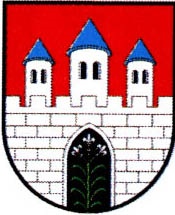 SPECYFIKACJA ISTOTNYCHWARUNKÓW ZAMÓWIENIAw postępowaniu o udzielenie zamówienia publicznego prowadzonym w trybie przetargu nieograniczonego o wartości szacunkowej zamówienia nie przekraczającej kwoty określonej                          w przepisach wydanych na podstawie art. 11 ust. 8 ustawy Pzpp.n.„Przebudowa ulicy Sienkiewicza w Strzelcach Krajeńskich”Z A T W I E R D Z A M:Strzelce Krajeńskie, dnia 28 lipca 2014 r.1.1 Zamawiającym jest:Gmina Strzelce KrajeńskieAleja Wolności 4866-500 Strzelce KrajeńskieRegon: 210966763NIP: 599-27-77-199www.bip.strzelce.pl 1.2. Znak Postępowania: IR.271.18.2014Uwaga: w korespondencji kierowanej do Zamawiającego należy posługiwać się tym  znakiem.2. TRYB UDZIELENIA ZAMÓWIENIAPostępowanie prowadzone jest zgodnie z przepisami ustawy z dnia 29 stycznia 2004 r. – Prawo zamówień publicznych (t.j. Dz. U. z 2013 r. poz. 907, ze zm.) zwaną dalej „Ustawą” lub „Prawem zamówień publicznych” w trybie przetargu nieograniczonego.3. GENERALNE ZASADY UCZESTNICTWA W POSTĘPOWANIU3.1 Ofertę może złożyć osoba fizyczna, osoba prawna lub jednostka organizacyjna nie posiadająca osobowości prawnej oraz podmioty te występujące wspólnie o ile spełniają warunki określone w ustawie Prawo zamówień publicznych oraz w niniejszej specyfikacji istotnych warunków zamówienia, zwaną dalej specyfikacją lub w skrócie SIWZ.3.2 Każdy Wykonawca może złożyć tylko jedna ofertę.4. OPIS PRZEDMIOTU ZAMÓWIENIA4.1 Przedmiotem robót budowlanych jest wykonane robót drogowych, sanitarnych, elektrycznych opisanych szczegółowo w załącznikach do niniejszej Instrukcji, w tym: A – roboty drogowe:przebudowa drogi, zjazdów i chodnika,budowa miejsc postojowychB -  roboty sanitarne:budowa kanalizacji deszczowejC -  roboty elektryczne: demontaż istniejących słupów oświetleniowych,montaż słupów i opraw oświetleniowych,linie kablowe nnUWAGA:4.2 Równolegle w ul. Sienkiewicza będą przeprowadzane roboty budowlane polegające na remoncie kanalizacji sanitarnej i wodociągu wykonywane przez Przedsiębiorstwo Gospodarki Komunalnej Sp. z o.o. Strzelce Kraj. (PGK). W związku z tym, przy harmonogramie prac jak i koordynacji przeprowadzanych robót – wykonawca przebudowy drogi bezwzględnie będzie musiał współpracować z PGK.4.3 Wykonawca zobowiązany jest opracować tymczasową organizację ruchu na czas budowy, którą należy uzgodnić z odpowiednimi instytucjami oraz uzyskać zgodę na jej wprowadzenie.4.4. Zamawiający jest w posiadaniu używanej kostki brukowej, której jako materiał nie należy przyjmować do wyceny. Kostka zostanie przekazana wykonawcy robót. W cenie należy uwzględnić transport kostki z miejsca składowania – teren miasta. Zamawiający nie posiada otoczaków (kamieni), należy je przyjąć do wyceny.Wykonawca zrealizuje roboty z materiałów własnych, które zakupi i dostarczy na teren budowy na własny koszt i ryzyko. Koszt wszelkich materiałów wymaganych do wykonania zamówienia, w tym materiałów, które przewiduje w ewentualnym projekcie zamiennym, jak również koszt ich składowania na placu budowy lub poza nim oraz koszt ich ubezpieczenia               i zabezpieczenia Wykonawca uwzględni w ofertowym wynagrodzeniu.4.5 Wykonawca uwzględni w swojej ofercie koszty:wywiezienia ziemi, materiałów rozbiórkowych i gruzu z terenu budowy – jeżeli zajdzie taka potrzeba – w cenie należy uwzględnić transport do podmiotu zajmującego się odzyskiem odpadów lub transport  i składowanie na składowisku odpadów – dot. tej części materiałów, które zgodnie z odrębnymi przepisami zalicza się do odpadów. Wykonawca winien posiadać stosowne zezwolenie na transport odpadów lub wykonać tę część zamówienia przy pomocy podmiotu, który takowe posiada,uporządkowania terenu budowy, zaplecza budowy, jak również terenów sąsiadujących, zajętych przez Wykonawcę na potrzeby realizacji robót, łącznie z przywróceniem zagospodarowania terenów zieleni i odtworzeniem uszkodzonych nawierzchni,                          w szczególności wskutek poruszania się sprzętu budowlanego i transportu ciężkiego, nawierzchni drogowych, poza terenem budowy, zorganizowania we własnym zakresie i na własny koszt:zagospodarowania placu budowy, w tym ogrodzenia zaplecza budowy, oświetlenia, placów składowych,zorganizowania terenu niezbędnego do składowania materiałów oraz postoju maszyn              i urządzeń. Zamawiający nie jest zobowiązany do wskazania Wykonawcy nieruchomości niezbędnych do urządzenia terenu budowy i terenu niezbędnego do składowania materiałów oraz postoju maszyn i urządzeń oraz nie będzie ponosił kosztów związanych z ewentualnymi ich wydzierżawieniem, wynajęciem itp.4.  uzgodnienia we własnym zakresie miejsca poboru wody i energii oraz ewentualnie punktu    zrzutów ścieków oraz koszty poboru wody, energii,5. kosztów przeprowadzenia wszystkich prób, badań, sprawdzeń, przeglądów, pomiarów                 i  odbiorów, kosztów opracowania planu bezpieczeństwa i ochrony zdrowia (BIOZ), kosztów obsługi geodezyjnej wraz z geodezyjną dokumentacją powykonawczą.Wykonawca, w celu opracowania oferty, zobowiązany jest do sprawdzenia zakresu prac          i ilości oraz ujmie w cenach jednostkowych poniższe prace: przeprowadzenie wyprzedzających badań wykopaliskowych i uzyskanie pozwolenia LWKZ zgodnie z art.36, ust.1, pkt5 ustawy o ochronie zabytków   i opiece nad zabytkami - zgodnie z decyzją Lubuskiego Wojewódzkiego Konserwatora Zabytków (LWKZ) nr ZN-G.5152.26.2014 z dn. 15.05.2014r.koszt opracowania  tymczasowej organizacji ruchu na czas budowy, którą należy  uzgodnić z odpowiednimi instytucjami oraz uzyskać zgodę na jej wprowadzenie.Uważać się będzie, że prace ujęte w dokumentacji, a nie opisane w formularzu cenowym Wykonawcy, zostały ujęte w cenach jednostkowych podanych przez Wykonawcę w Ofercie.Szczegółowy zakres robót do wykonania przedmiotu zamówienia, określa dokumentacja projektowa oraz specyfikacja techniczna wykonania i odbioru robót budowlanych oraz inne dokumenty zgodnie z wykazem zawartym w punkcie 26 SIWZ.Oryginały w/w dokumentów znajdują się w siedzibie zamawiającego do wglądu od poniedziałku do piątku w godzinach od 8.00 do 15.00.		     4.7 Wszelkie nazwy własne użyte w treści SIWZ i załączników należy czytać jako parametry techniczne i jakościowe materiałów oraz czytać je jako „takie lub równoważne”. Zgodnie z art. 30 ust. 4 zamawiający dopuszcza rozwiązania równoważne opisanym treścią siwz. W myśl art. 30 ust. 5 Wykonawca, który powołuje się na rozwiązania równoważne, jest obowiązany wykazać, że oferowane przez niego roboty budowlane (w tym materiały i urządzenia) spełniają wymagania określone przez Zamawiającego w opisie przedmiotu zamówienia. Za równoważne Zamawiający uzna roboty budowlane (w tym materiały i urządzenia) o paramentach technicznych                              i jakościowych nie gorszych niż określone w treści STWiOR oraz dokumentacji projektowej.4.8 Definicje podstawowych pojęć i określeń:Użyte w niniejszej specyfikacji istotnych warunków zamówienia oraz w załącznikach do niej pojęcia i określenia mają znaczenie zgodne z niżej podanymi objaśnieniami:„Dokumentacja projektowa” – projekt budowlany i budowlano – wykonawczy, oraz przedmiary dostarczone Wykonawcy przez Zamawiającego, jak również wszelkie obliczenia techniczne, rysunki, próbki, wzory, modele, instrukcje obsługi i konserwacji oraz inne dokumenty i dane dostarczone przez Wykonawcę, a zatwierdzone przez Zamawiającego.„Tabela elementów ceny ryczałtowej” – wyceniona przez Wykonawcę Tabela elementów ceny ryczałtowej, uwzględniająca wymagania projektów budowlanych                     i wykonawczych, specyfikacji technicznej wykonania i odbioru robót oraz innych zapisów SIWZ. „Oferta” – zobowiązanie Wykonawcy złożone Zamawiającemu na wykonanie robót zgodnie z warunkami SIWZ.„Plac budowy” teren budowy – teren przekazany Wykonawcy przez Zamawiającego dla potrzeb wykonania robót budowlanych wraz z przestrzenią zajmowaną przez urządzenia zaplecza budowy.„Podwykonawca” – podmiot gospodarczy, któremu Wykonawca zamierza powierzyć wykonanie części robót budowlanych, usług lub dostaw.„Roboty budowlane” lub tylko „roboty” – roboty budowlane wszelkich branż budownictwa, montażowe, modernizacyjne, remontowe, rozbiórkowe, materiały                         i urządzenia oraz usługi budowlane, które Wykonawca ma wykonać i przekazać Zamawiającemu w ramach Umowy zgodnie z dokumentacją projektową, specyfikacją techniczną oraz SIWZ.„Wykonawca” – podmiot lub podmioty gospodarcze, realizujące wspólnie zamówienie, z którym Zamawiający zawarł Umowę, na warunkach określonych we wzorze Umowy, załączonym do SIWZ.„Zamawiający” – jest to Gmina Strzelce Krajeńskie„Załączniki do Umowy” – zbiór dokumentów określających prawne, techniczne                       i ekonomiczne warunki realizacji robót.„SIWZ” – specyfikacja istotnych warunków zamówienia„STWiORB” lub „ST” – specyfikacja techniczna wykonania i odbioru robót budowlanych„Element robót – dany etap/część robót wymieniony w tabeli elementów ceny ryczałtowej oraz szczegółowym harmonogramie rzeczowo – finansowym z określoną wartością tych robót (ceną) i terminem wykonania,„Harmonogram rzeczowo–finansowy robót – opracowanie przedstawiające,                         w przyjętej skali czasu, kolejność przebiegu złożonych procesów budowlanych                          w układzie chronologicznym i finansowym.4.9 Przedmiot główny zamówienia zakwalifikowano we Wspólnym Słowniku Zamówień (CPV) pod nr: 45233000-9 Roboty w zakresie konstruowania, fundamentowania oraz wykonywania nawierzchni autostrad, dróg Przedmioty dodatkowe: 45111200-0 Roboty w zakresie przygotowania terenu pod budowę                i roboty ziemne. 45330000-9 Roboty instalacyjne wodno-kanalizacyjne i sanitarne45.31.12.00 - Roboty w zakresie instalacji elektrycznych
5. TERMIN I MIEJSCE REALIZACJI ZAMÓWIENIAWymagany termin wykonania całości zamówienia -  do dnia 31.10.2014r.Przez termin wykonania przedmiotu umowy należy rozumieć termin podpisania protokołu odbioru. 6. OPIS WARUNKÓW UDZIAŁU W POSTĘPOWANIUO udzielenie zamówienia ubiegać się mogą Wykonawcy, którzy nie podlegają wykluczeniu na podstawie art. 24 i spełniają warunki określone na podstawie art. 22 ust. 1 ustawy. Zamawiający wymaga, aby Wykonawca spełniał następujące warunki:W zakresie posiadania uprawień do wykonywania określonej działalności lub czynności,jeżeli przepisy prawa nakładają obowiązek ich posiadania. Zamawiający nie stawia szczególnych wymagań w zakresie spełnienia tego warunku. Wykonawca potwierdza spełnienie warunku poprzez złożenie oświadczenia.6.2 W zakresie posiadania wiedzy i doświadczenia:Wykaże  się wykonaniem w okresie ostatnich 5 lat przed upływem terminu składania ofert,              a jeżeli okres prowadzenia działalności jest krótszy - w tym okresie, co najmniej jednej robotybudowlanej polegającej na przebudowie, budowie lub remoncie nawierzchni drogi wraz                     z kanalizacją deszczową i oświetleniem na powierzchni wykonanej w ramach jednego zadania nie mniejszej niż 600m26.3 W zakresie dysponowania odpowiednim potencjałem technicznym i osobami zdolnymi do wykonania zamówienia:	Dysponuje co najmniej osobami posiadającymi doświadczenie zawodowe oraz uprawnienia budowlane niezbędne do realizacji robót ogólnobudowlanych, elektrycznych i sanitarnych, w tym: Kierownik budowy – doświadczenie zawodowe w kierowaniu robotami budowlanymi min. 5 lat, uprawnienia budowlane do kierowania robotami budowlanymi w specjalności drogowej bez ograniczeń              Kierownik robót sanitarnych – wymagane min. 5-letnie doświadczenie zawodowe                    w kierowaniu robotami budowlanymi w branży sanitarnej oraz posiadanie uprawnień do kierowania robotami budowlanymi bez ograniczeń w specjalności instalacyjnej                         w zakresie sieci, wodociągowych i kanalizacyjnych Kierownik robót elektrycznych  – wymagane 5-letnie doświadczenie zawodowe                         w kierowaniu robotami budowlanymi w branży elektrycznej oraz posiadanie uprawnień do kierowania robotami budowlanymi w specjalności instalacyjnej w zakresie sieci, instalacji i urządzeń elektrycznych  i elektroenergetycznych.6.4 W zakresie sytuacji ekonomicznej i finansowej:1.  Wykonawca posiada środki finansowe lub zdolność kredytową w wysokości  minimum200.000,00  zł (słownie: dwieście tysięcy złotych). 2.   Wykonawca posiada ubezpieczenie od odpowiedzialności cywilnej w zakresie prowadzonej działalności związanej z przedmiotem zamówienia na kwotę nie niższą jak 500.000,00 zł (słownie: pięćset tysięcy złotych). 6.5 Wykonawca może polegać na wiedzy i doświadczeniu lub zdolnościach finansowych innych podmiotów, niezależnie od charakteru prawnego łączących go z nimi stosunków. Wykonawca w takiej sytuacji zobowiązany jest udowodnić Zamawiającemu, iż będzie dysponował zasobami niezbędnymi do realizacji zamówienia, w szczególności przedstawiając w tym celu pisemne zobowiązanie tych podmiotów do oddania mu do dyspozycji niezbędnych zasobów na okres korzystania z nich przy wykonaniu zamówienia.6.6 Zamawiający dokona oceny spełniania wymaganych warunków przy zastosowaniu formuły spełnia/nie spełnia. 6.7 Ocena spełnienia warunków udziału w postępowaniu będzie przeprowadzona                             w oparciu o przedłożone przez Wykonawców dokumenty i oświadczenia. Oferty Wykonawców, którzy przedłożą dokumenty i oświadczenia potwierdzające spełnianie wymaganych warunków zostaną dopuszczone do badania i oceny. Wykonawcy, którzy nie przedłożą któregokolwiek z dokumentów lub oświadczeń potwierdzających spełnianie wymaganych warunków zostaną wykluczeni z postępowania z zastrzeżeniem art. 26 ust. 3 ustawy Pzp.7. Wykaz oświadczeń i dokumentów składających się na ofertę, w tym dokumentów potwierdzających spełnienie warunków udziału w postępowaniu oraz braku podstaw do wykluczenia wykonawcy  z postępowania o udzielenie zamówienia w okolicznościach,                o których mowa w art. 24 ust. 1 ustawy Pzp,7.1 oświadczenie wykonawcy, że spełnia warunki określone w art. 22 ust. 1 ustawy z 29 stycznia 2004 r. - Prawo zamówień publicznych, wg wzoru określonego w załączniku nr 2a (W przypadku podmiotów występujących wspólnie oświadczenie składa Pełnomocnik reprezentujący Wykonawców w postępowaniu).;7.2 oświadczenie o nie podleganiu wykluczeniu z postępowania wg wzoru określonego                       w załączniku nr 2b (w przypadku podmiotów występujących wspólnie oświadczenie składa każdy wykonawca (uczestnik konsorcjum),7.3 Wykaz robót budowlanych, wykonanych w okresie ostatnich pięciu lat przed upływem terminu składania ofert, a jeżeli okres prowadzenia działalności jest krótszy – w tym okresie, wraz z podaniem ich rodzaju, zakresu, wartości, daty i miejsca wykonania oraz załączenie dowodów dotyczących najważniejszych robót, określających, czy roboty te zostały wykonane w sposób należyty oraz wskazujących, czy zostały wykonane zgodnie z zasadami sztuki budowlanej i prawidłowo ukończone. Wzór wykazu stanowi załącznik nr 4Dowodami, o których mowa  powyżej, są:1) poświadczenie bądź dowody, o których mowa w § 1 ust.1 pkt 3 Rozporządzenia Prezesa RM z dnia 30 grudnia 2009 w sprawie rodzajów dokumentów jakie może żądać Zamawiający od Wykonawcy oraz form w jakich dokumenty te mogą być składane (Dz. U. nr 226,poz. 1817);2) inne dokumenty – jeżeli z uzasadnionych przyczyn o obiektywnym charakterze wykonawca nie jest w stanie uzyskać poświadczenia o którym mowa w pkt 1). 7.4 Wykaz osób, które będą uczestniczyć w wykonywaniu zamówienia wraz z informacjami na temat ich kwalifikacji zawodowych, doświadczenia i wykształcenia, niezbędnych do wykonania zamówienia, a także zakresu wykonywanych przez nie czynności oraz informacją  o podstawie do dysponowania tymi osobami – załącznik nr 37.5 Informacja banku lub spółdzielczej kasy oszczędnościowo-kredytowej potwierdzającej wysokość posiadanych środków finansowych lub zdolność kredytową wykonawcy, wystawionej nie wcześniej niż 3 miesiące przed upływem terminu składania ofert;7.6 Kopia opłaconej polisy, a w przypadku jej braku innego dokumentu potwierdzającego, że wykonawca jest ubezpieczony od odpowiedzialności cywilnej w zakresie prowadzonej działalności związanej z przedmiotem zamówienia.7.7 informację o nienależeniu do grupy kapitałowej wg wzoru określonego w załączniku nr 5 lub listę podmiotów należących do tej samej grupy kapitałowej w rozumieniu ustawy                z dnia 16 lutego 2007 r. o ochronie konkurencji i konsumentów (Dz. U. Nr 50, poz. 331 ze zm.) (w przypadku podmiotów występujących wspólnie informację/listę podmiotów składa każdy wykonawca (uczestnik konsorcjum),7.8 zobowiązanie podmiotów oddających do dyspozycji Wykonawcy niezbędne zasoby - wg wzoru określonego w załączniku nr 6 (dokument ten składa podmiot oddający do dyspozycji Wykonawcy niezbędne zasoby),Pełnomocnictwo do podpisania oferty winno być załączone do oferty, o ile nie wynika ono                 z przepisów lub innych dokumentów załączonych do oferty. Pełnomocnictwo powinno być złożone w formie oryginału lub kopii poświadczonej za zgodność z oryginałem przez notariusza.7.9 Aktualny odpis z właściwego rejestru lub z centralnej ewidencji i informacji o działalności gospodarczej, jeżeli odrębne przepisy wymagają wpisu do rejestru lub ewidencji, w celu wykazania braku podstaw do wykluczenia w oparciu o art. 24 ust. 1 pkt 2 ustawy Pzp, wystawiony nie wcześniej niż 6 miesięcy przed upływem terminu składania ofert.7.10 Aktualne zaświadczenie właściwego naczelnika urzędu skarbowego potwierdzające, że wykonawca nie zalega z opłacaniem podatków lub zaświadczenie, że uzyskał przewidziane prawem zwolnienie, odroczenie lub rozłożenie na raty zaległych płatności lub wstrzymanie w całości wykonania decyzji właściwego organu – wystawione nie wcześniej niż 3 miesiące przed upływem terminu składania ofert;7.11.Aktualne zaświadczenie właściwego oddziału Zakładu Ubezpieczeń Społecznych lub Kasy Rolniczego Ubezpieczenia Społecznego potwierdzające, że wykonawca nie zalega                   z opłacaniem składek na ubezpieczenie zdrowotne i społeczne, lub potwierdzenie, że uzyskał przewidziane prawem zwolnienie, odroczenie lub rozłożenie na raty zaległych płatności lub wstrzymanie w całości wykonania decyzji właściwego organu – wystawione nie wcześniej niż 3 miesiące przed upływem terminu składania ofert;7.12 Inne dokumenty:1. Wypełniony i podpisany „Formularz ofertowy” – zgodnie z zał. Nr 1 do SIWZ.2. Tabela Elementów Ceny Ryczałtowej stanowiącej załącznik nr 1A do siwz;3. Do oferty należy załączyć kosztorys ofertowy4. Pisemne zobowiązanie, o którym mowa w pkt 7.8 SIWZ, o ile Wykonawca polega na zasobach innych podmiotów na zasadach określonych w art. 26 ust. 2b ustawy Pzp – jeśli dotyczy. Uwaga: Pisemne zobowiązanie powinno być złożone w formie oryginału lub kopii poświadczonej za zgodność z oryginałem przez Wykonawcę (jeśli posiada oryginał) lub podmiot trzeci.5. Pełnomocnictwo - jeśli dotyczy.6. Dowód wniesienia wadium (dla formy innej niż pieniądz oryginał gwarancji lub poręczenia);W sytuacji, gdy Wykonawca polega na wiedzy i doświadczeniu, osobach zdolnych do wykonania zamówienia, na zasadach określonych w art. 26 ust. 2b ustawy Pzp, zobowiązany jest udowodnić, iż będzie dysponował zasobami niezbędnymi do realizacji zamówienia, w szczególności przedstawiając w tym celu pisemne zobowiązanie tych podmiotów do oddania do dyspozycji Wykonawcy niezbędnych zasobów na okres korzystania z nich przy wykonywaniu zamówienia.  	Dokumenty (np. zobowiązania) mające dowieść, iż Wykonawca będzie dysponował zasobami innych podmiotów w stopniu niezbędnym do należytego wykonania zamówienia oraz że stosunek łączący Wykonawcę z tymi podmiotami gwarantuje rzeczywisty dostęp do ich zasobów, winny zawierać co najmniej następujące dane: 	- zakres dostępnych wykonawcy zasobów innego podmiotu,	- charakter stosunku, jaki będzie łączył wykonawcę z innym podmiotem,	- zakres i okres udziału innego podmiotu przy wykonywaniu zamówienia.Jeżeli Wykonawca ma siedzibę lub miejsce zamieszkania poza terytorium Rzeczypospolitej Polskiej, składa:zamiast dokumentów wymienionych w pkt 7.9. – 7.11. SIWZ składa dokument lub dokumenty wystawione w kraju, w którym ma siedzibę lub miejsce zamieszkania, potwierdzające odpowiednio, że:nie otwarto jego likwidacji ani nie ogłoszono upadłości – wystawione nie wcześniej niż 6 m-cy przed upływem terminu składania ofert; nie zalega z uiszczaniem podatków, opłat, składek na ubezpieczenie społeczne i zdrowotne albo że uzyskał przewidziane prawem zwolnienie, odroczenie lub rozłożenie na raty zaległych płatności lub wstrzymanie w całości wykonania decyzji właściwego organu – wystawione nie wcześniej niż 3 m-ce przed upływem terminu składania ofert;Jeżeli w kraju miejscu zamieszkania osoby lub w kraju, w którym wykonawca ma siedzibę lub miejsce zamieszkania, nie wydaje się dokumentów, o których mowa w pkt. 9, zastępuje się je dokumentem zawierającym oświadczenie, w którym określa się także osoby uprawnione do reprezentacji wykonawcy, złożone przed właściwym organem sądowym, administracyjnym albo organem samorządu zawodowego lub gospodarczego odpowiednio kraju miejsca zamieszkania osoby lub kraju, w którym Wykonawca ma siedzibę lub miejsce zamieszkania lub przed notariuszem.W przypadku wątpliwości co do treści dokumentu złożonego przez Wykonawcę mającego siedzibę lub miejsce zamieszkania poza terytorium Rzeczypospolitej Polskiej, Zamawiający może zwrócić się do właściwych organów odpowiednio kraju miejsca zamieszkania osoby lub kraju, w którym Wykonawca ma siedzibę lub miejsce zamieszkania z wnioskiem o udzielenie niezbędnych informacji dotyczących przedłożonego dokumentu.8. INFORMACJA O SPOSOBIE POROZUMIEWANIA SIĘ ZAMAWIAJĄCEGO                            Z WYKONAWCAMI ORAZ PRZEKAZYWANIA OŚWIADCZEŃ                                          I DOKUMENTÓW, A TAKŻE WSKAZANIE OSÓB UPRAWNIONYCH DO POROZUMIEWANIA SIĘ Z WYKONAWCAMI.8.1 Oświadczenia, wnioski, zawiadomienia oraz informacje Zamawiający i Wykonawcy przekazują sobie faksem lub pocztą elektroniczną - z zastrzeżeniem, że każda ze stron na żądanie drugiej niezwłocznie potwierdza fakt ich otrzymania. Numer faksu Zamawiającego: 95 763 32 94.Wszelką pisemną korespondencję do Zamawiającego, związaną z niniejszym postępowaniem,należy kierować na adres: Urząd Miejski w Strzelcach Kraj. Aleja Wolności 48, 66-500 Strzelce Kraj.8.2 Osobami upoważnionymi do kontaktów z Wykonawcami są:- w zakresie procedury: Jolanta Leżańska adres e-mail zamowienia@strzelce.pl - w zakresie przedmiotu zamówienia: Katarzyna Kołupajło adres e-mail: kierownikir@strzelce.pl Joanna Pawłowska adres e-mail: inwestycje@strzelce.pl Godziny pracy Urzędu: poniedziałek - piątek: 7.30-15.308.3. Oferty muszą być złożone w formie pisemnej.9. WADIUM PRZETARGOWE9.1 Wykonawca jest zobowiązany do wniesienia wadium w wysokości: 3.000,00 zł  (trzy tysiące złotych). 9.2 Wadium musi być wniesione przed upływem terminu składania ofert w jednej lub  kilku następujących formach, w zależności od wyboru Wykonawcy:a)	pieniądzu, przelewem na rachunek bankowy:49 8362 0005 0399 1819 2000 0020 w  Banku: Lubusko – Wielkopolski Bank Spółdzielczy. b)	poręczeniach bankowych;c)	poręczeniach pieniężnych spółdzielczych kas oszczędnościowo-kredytowych;d)	gwarancjach bankowych;e)	gwarancjach ubezpieczeniowych; f)	poręczeniach udzielanych przez podmioty, o których mowa w art. 6b ust. 5 pkt 2 ustawy z dnia 9 listopada 2000 roku o utworzeniu Polskiej Agencji Rozwoju Przedsiębiorczości (t. jedn. Dz. U. z 2007 r. Nr 42, poz. 275).9.3 Wadium wnoszone w formie poręczeń lub gwarancji powinno być złożone w oryginale i musi obejmować cały okres związania ofertą. W przypadku wniesienia wadium w formie poręczeń lub gwarancji, koniecznym jest, aby gwarancja lub poręczenie obejmowały odpowiedzialność za wszystkie przypadki powodujące utratę wadium przez wykonawcę, określone w art. 46 ust. 4a i 5 ustawy Pzp.9.4 Wadium wniesione w pieniądzu przelewem na rachunek bankowy musi wpłynąć na wskazany w pkt 11.2.a) rachunek bankowy zamawiającego najpóźniej przed upływem terminu składania ofert.9.5  Zamawiający dokona zwrotu wadium na zasadach określonych w art. 46 ust. 1-4 ustawy PZP.9.6 Zgodnie z art. 46 ust. 4a i 5 ustawy Pzp Zamawiający zatrzyma wadium wraz z odsetkami, w przypadku gdy:Wykonawca, którego oferta zostanie wybrana:odmówi podpisania umowy w sprawie zamówienia publicznego na warunkach określonych w ofercie;nie wniesie wymaganego zabezpieczenia należytego wykonania umowy;zawarcie umowy w sprawie zamówienia publicznego stanie się niemożliwe z przyczyn leżących po stronie Wykonawcy.9.8 Wykonawca w odpowiedzi na wezwanie, o którym mowa w art. 26 ust. 3 ustawy  Pzp, nie złożył dokumentów lub oświadczeń, o których mowa w art. 25 ust. 1 ustawy Pzp,  lub pełnomocnictw, chyba że udowodni, że wynika to z przyczyn nie leżących po jego stronie.10. TERMIN ZWIĄZANIA OFERTĄSkładający ofertę pozostaje nią związany przez okres 30. dni. Bieg terminu rozpoczyna się wraz z upływem terminu składania ofert.11. OPIS SPOSOBU PRZYGOTOWYWANIA OFERT11.1. Wykonawca powinien sporządzić jeden komplet dokumentów tworzących ofertę składającą się z elementów wymienionych w rozdziale 7 SIWZ. Oferta wraz                                z załącznikami może być sporządzona na formularzach przygotowanych przez Wykonawcę, lecz w formie i treści określonej przez Zamawiającego.11.2. Ofertę należy napisać na maszynie lub komputerze lub czytelnie odręcznie. Wszystkie dokumenty powinny być napisane w języku polskim.11.3. W przypadku załączenia do oferty materiałów sporządzonych w języku obcym, Wykonawca zobowiązany jest załączyć do oferty tłumaczenie tych materiałów na język polski – poświadczone przez Wykonawcę.11.4. Formularz oferty wraz z załącznikami musi być podpisany przez osobę/osoby uprawnione do występowania w obrocie prawnym w imieniu wykonawcy. Miejsca naniesienia poprawek (również przy użyciu korektora) w treści oferty lub załączników muszą być parafowane przez osobę/osoby podpisujące ofertę.11.5. Zamawiający zaleca, aby wszystkie strony oferty (włącznie z załącznikami) były zszytew sposób uniemożliwiający wysunięcie się którejkolwiek kartki, ponumerowane, parafowane.11.6. We wszystkich przypadkach, gdzie jest mowa o pieczątkach, Zamawiający dopuszcza złożenie czytelnego podpisu o treści pieczęci: np. nazwa firmy, siedziba lub czytelny podpis w przypadku pieczęci imiennej.11.7. W przypadku oferty wspólnej należy wymienić z nazwy – z określeniem siedziby – wszystkie podmioty składające ofertę wspólną z zaznaczeniem lidera.11.8. W przypadku, gdy jakakolwiek część dokumentów nie dotyczy Wykonawcy – wpisuje on „nie dotyczy”11.9. Wszystkie dołączane do oferty dokumenty i oświadczenia muszą być przedstawione               w formie oryginałów lub kserokopii poświadczonych „za zgodność z oryginałem” (na każdej zapisanej stronie) przez upoważnionego przedstawiciela wykonawcy lub notariusza.11.10. W przypadku, gdy informacje zawarte w ofercie stanowią tajemnicę przedsiębiorstwaw rozumieniu przepisów ustawy o zwalczaniu nieuczciwej konkurencji, co do których Wykonawca zastrzega, że nie mogą być udostępniane innym uczestnikom postępowania, muszą być oznaczone klauzulą: „Informacje stanowiące tajemnicę przedsiębiorstwa                    w rozumieniu art. 11 ust. 4 ustawy z 16.04.1993 r. o zwalczaniu nieuczciwej konkurencji (Dz. U. z 2003 r. Nr 153, poz. 1503, ze zm.)” i dołączone w sposób nie budzący wątpliwości najlepiej w osobnej kopercie lecz w tym samym opakowaniu co oferta. Nie mogą stanowić tajemnicy przedsiębiorstwa informacje podawane do wiadomości podczas otwarcia ofert, tj. informacje dotyczące ceny, terminu wykonania zamówienia, okresu gwarancji i warunków płatności zawartych w ofercie.11. Wszystkie koszty związane ze sporządzaniem oraz złożeniem oferty ponosi wykonawca.12. MIEJSCE ORAZ TERMIN SKŁADANIA I OTWARCIA OFERT.1. Miejsce i termin składania ofert.Oferty należy składać w dni robocze (oprócz sobót) w godzinach pracy Urzędu Miejskiego, nie później niż do dnia 14 sierpnia 2014 r. do godz. 13.00 w Urzędzie Miejskim w Strzelcach Kraj., Al. Wolności 48, 66-500 Strzelce Krajeńskie – Punkt Informacyjny – biuro nr 3 na parterze. Ofertę (formularz oferty wraz z wymaganymi załącznikami) należy składać                                       w nieprzejrzystym i zamkniętym opakowaniu. Opakowanie powinno być zalakowane lub odpowiednio zabezpieczone w sposób uniemożliwiający bezśladowe otworzenie (np. podpisane na wszystkich połączeniach).Opakowanie powinno być zaadresowane do Zamawiającego:Urząd Miejski, Al. Wolności 48, 66-500 Strzelce Krajeńskie„Przebudowa ulicy Sienkiewicza w Strzelcach Krajeńskich”z dopiskiem:- nie otwierać przed 14 sierpnia 2014 r. do godz. 13.15Opakowanie musi być opatrzone pełną nazwą i dokładnym adresem (ulica, numer lokalu, miejscowość, numer kodu pocztowego) wykonawcy składającego daną ofertę.2. Miejsce i termin otwarcia ofert.Publiczne otwarcie złożonych ofert jest jawne i nastąpi w dniu upływu ostatecznego terminu składania ofert. t.j. 14 sierpnia 2014 r. o godz. 13.15 w siedzibie Zamawiającego  Urząd Miejski, Al. Wolności 48, 66-500 Strzelce Krajeńskie, sala narad nr 1 na parterze. OPIS SPOSOBU OBLICZENIA CENY13.1 Wykonawca określi na formularzu oferty cenę ryczałtową brutto, cenę ryczałtową netto, stawkę podatku VAT (w %). 13.2 Załączony przedmiar robót należy traktować jako poglądowy oraz uzupełniający opis przedmiotu zamówienia i nie może on stanowić jedynej  podstawy wyceny przedmiotu Zamówienia. 13.3 W cenie należy uwzględnić koszty przeprowadzenia wyprzedzających badań wykopaliskowych i uzyskanie pozwolenia LWKZ zgodnie z art. 36, ust.1, pkt 5 ustawy                            o ochronie zabytków i opiece nad zabytkami - zgodnie z decyzją Lubuskiego Wojewódzkiego Konserwatora Zabytków nr ZN-G.5152.26.2014 z dn. 15.05.2014 r.13.4 W cenie należy uwzględnić koszt opracowania  tymczasowej organizacji ruchu na czas budowy, którą należy uzgodnić z odpowiednimi instytucjami oraz uzyskać zgodę na jej wprowadzenie.13.5 W cenie należy uwzględnić wszelkie koszty wynikające z zapisów SIWZ,                                    a w szczególności dokumentacji projektowej, Specyfikacji Technicznych Wykonania                      i Odbioru Robót Budowlanych i warunków umowy, koszty opracowania dokumentacji (inwentaryzacji) powykonawczej, oraz wszelkich innych kosztów koniecznych do poniesienia w celu uzyskania efektu zamierzenia budowlanego. 13.3.  	Wykonawca zsumuje wartości netto poszczególnych pozycji, wyliczy wartość podatku VAT i wyliczy cenę oferty brutto.  13.4. 	Wszystkie błędy ujawnione na rysunkach, w Specyfikacjach Technicznych Wykonania i Odbioru Robót Budowlanych oraz w Przedmiarze robót Wykonawca powinien zgłosić Zamawiającemu przed terminem składania ofert.13.5.	Tam, gdzie na rysunkach, w Specyfikacjach Technicznych Wykonania i Odbioru Robót Budowlanych oraz w Przedmiarze robót, zostało wskazane pochodzenie (marka, znak towarowy, producent, dostawca) materiałów lub normy, aprobaty, specyfikacje i systemy, o których mowa w art. 30 ust. 1 – 3 ustawy Pzp, Zamawiający dopuszcza oferowanie materiałów lub rozwiązań równoważnych pod warunkiem, że zagwarantują one realizację robót w zgodzie z wydanym pozwoleniem na budowę oraz zapewnią uzyskanie parametrów technicznych nie gorszych od założonych w wyżej wymienionych dokumentach.13.6.	Cena oferty powinna obejmować całkowity koszt wykonania przedmiotu zamówienia w tym również wszelkie koszty towarzyszące wykonaniu, o których mowa w dokumentacji projektowej. Koszty towarzyszące wykonaniu przedmiotu zamówienia, których w kosztorysie ofertowym nie ujęto w odrębnych pozycjach, Wykonawca powinien ująć w cenach jednostkowych pozycji opisanych w Kosztorysie ofertowym.13.7.	Cena oferty powinna być wyrażona w złotych polskich (PLN) z dokładnością do dwóch miejsc po przecinku. 13.8.	Jeżeli złożona zostanie oferta, której wybór prowadzić będzie do powstania obowiązku podatkowego Zamawiającego zgodnie z przepisami o podatku od towarów i usług                  w zakresie dotyczącym wewnątrzwspólnotowego nabycia towarów, Zamawiający               w celu oceny takiej oferty doliczy do przedstawionej w niej ceny podatek od towarów i usług, który miałby obowiązek wpłacić zgodnie z obowiązującymi przepisami.    Za wyrządzenie ewentualnych szkód w trakcie robót odpowiedzialność ponosi          Wykonawca.13.10 Zamawiający zaleca zapoznanie się z terenem budowy.14 . TRYB OCENY OFERT1. Oceny ofert będzie dokonywać Komisja Przetargowa.2. Oferty oceniane będą w 2 etapach:I etap: ocena w zakresie wymagań formalnych i kompletności ofertyOferty nie spełniające wymagań określonych ustawą i SIWZ zostaną odrzucone,a w przypadku ujawnienia podstaw do wykluczenia Wykonawcy składającego ofertę, oferty te zostaną uznane za odrzucone.II etap: ocena merytoryczna według kryteriów określonych poniżejW II etapie rozpatrywane będą oferty nie podlegające odrzuceniu, złożone przez Wykonawców nie podlegających wykluczeniu.Oferty oceniane będą na podstawie następującego kryterium:KRYTERIUM OCENY OFERTNajniższa cena – 100%Cena (z podatkiem VAT) za realizację całego zamówienia - 100 %Punkty przyznane za kryterium „Cena (z podatkiem VAT) za realizację całego zamówienia” będą liczone wg następującego wzoru:Wx = (Cmin : Cx) × 100gdzie:Wx – ilość punktów przyznanych danej ofercie za cenę,Cmin – cena minimalna (z VAT) zaoferowana w przetargu spośród ofert ocenianychCx - cena (z VAT) podana przez wykonawcę, dla którego wynik jest obliczany.Wszystkie obliczenia będą dokonywane z dokładnością do dwóch miejsc po przecinku.Jako najkorzystniejsza zostanie wybrana oferta, która uzyska największą liczbę punktówprzyznanych przez członków Komisji Przetargowej.15. INFORMACJĘ O FORMALNOŚCIACH, JAKIE POWINNY ZOSTAĆ DOPEŁNIONE PO WYBORZE OFERTY W CELU ZAWARCIA UMOWY                         W SPRAWIE ZAMÓWIENIA PUBLICZNEGO1. Po wyborze oferty Wykonawca zobowiązany jest do podpisania umowy w miejscu                          i terminie wskazanym przez Zamawiającego.2. Przed zawarciem umowy Wykonawca wniesie zabezpieczenie należytego wykonania umowy.16. WYMAGANIA DOTYCZĄCE ZABEZPIECZENIA NALEŻYTEGO WYKONANIA UMOWY1. Zamawiający wymaga wniesienia zabezpieczenia należytego wykonania umowy                      w wysokości 5% ceny ofertowej brutto, nie później niż w dniu zawarcia umowy.2. Zabezpieczenie należytego wykonania umowy może być wniesione w:a) pieniądzu;b) poręczeniach bankowych lub poręczeniach spółdzielczej kasy oszczędnościowo-kredytowej, z tym, że zobowiązanie kasy jest zawsze zobowiązaniem pieniężnym;c) gwarancjach bankowych;d) gwarancjach ubezpieczeniowych;e) poręczeniach udzielanych przez podmioty, o których mowa w art.6b ust. 5 pkt 2 ustawy                  z dnia 9 listopada 2000 r. o utworzeniu Polskiej Agencji Rozwoju Przedsiębiorczości.3. W przypadku wnoszenia zabezpieczenia należytego wykonania umowy:a) w pieniądzu - odpowiednią kwotę należy wpłacić przelewem bankowym na konto Zamawiającego 49 8362 0005 0399 1819 2000 0020 najpóźniej w dniu podpisania umowy,b) w przypadku wniesienia zabezpieczenia w pozostałych dopuszczanych formach określonych w pkt 2) od b) do e) dokument zabezpieczenia (oryginał) należy złożyć najpóźniej w dniu podpisania umowy. 17. ISTOTNE DLA STRON POSTANOWIENIA, KTÓRE ZOSTANĄ WPROWADZONE DO TREŚCI ZAWIERANEJ UMOWY W SPRAWIE ZAMÓWIENIA PUBLICZNEGO ZAWIERA WZÓR UMOWY STANOWIĄCY ZAŁĄCZNIK NR 7 do SIWZ.17.1 Najważniejsze postanowienia umowy zawiera załącznik 7 – wzór umowy. Wszelkie zmiany umowy mogą zostać wprowadzone wyłącznie w zakresie i w trybach określonych                    w niniejszej siwz oraz warunkach umowy.17.2 Dopuszcza się wydłużenie terminu realizacji niniejszej umowy lub jej części. Zmiana terminu dopuszczalna jest wyłącznie z przyczyn: błędów projektowych, niekorzystnych warunków geologicznych, których nie można było przewidzieć przed zawarciem umowy, konieczności wstrzymania prac ze względu na znaleziska archeologiczne, wystąpienia w czasie realizacji i na terenie objętym czynnościami wykonawcy robót klęski żywiołowej lub niekorzystnych warunków pogodowych z wyłączeniem okresu zimowego, zmian w zasadach finansowania zamówienia. W przypadku wystąpienia niniejszych przesłanek termin realizacji wydłuża się maksymalnie o czas na jaki roboty zostały wstrzymane.  17.4 Zmiana terminu dopuszczalna będzie również w przypadku wystąpienia sprzeciwu ze strony właściciela gruntów do czasu rozstrzygnięcia.17.5	Zamawiający dopuszcza konieczność wprowadzenia zmian wynikających ze zmiany w obowiązujących przepisach, jeżeli zgodnie z nimi konieczne będzie dostosowanie treści umowy do aktualnego stanu prawnego oraz zmiany wynagrodzenia brutto w przypadku zmiany stawki podatku od towarów i usług. 17.6	Dopuszcza się zmianę osób stanowiących kluczowy personel Wykonawcy. Zmiana może nastąpić na wniosek Wykonawcy, zawierający uzasadnienie zmiany oraz dokumenty potwierdzające, iż wskazana osoba spełnia warunki udziału w postępowaniu, w ramach którego Wykonawcy udzielono niniejszego zamówienia.17.7 Dopuszcza się zastosowanie robót zamiennych z przyczyn o charakterze technologicznym, jeżeli wprowadzenie robót zamiennych jest konieczne do prawidłowego wykonania umowy oraz nie powoduje rozszerzenia przedmiotu zamówienia w stosunku do przedmiotu określonego w specyfikacji istotnych warunków zamówienia oraz wynikającego                   z treści oferty.18. POUCZENIE O ŚRODKACH OCHRONY PRAWNEJ PRZYSŁUGUJĄCYCH WYKONAWCYW niniejszym postępowaniu wykonawcom przysługują środki ochrony prawnej zawarte                      w Dziale VI Prawa zamówień publicznych.19. ZAMAWIAJĄCY NIE DOPUSZCZA SKŁADANIA OFERT CZĘŚCIOWYCH.20. ZAMAWIAJĄCY NIE PRZEWIDUJE ZAWARCIA UMOWY RAMOWEJ.21. ZAMÓWIENIA UZUPEŁNIAJĄCE5.6 Zamawiający przewiduje możliwość udzielenia zamówień uzupełniających, o których mowa w art. 67 ust. 1 pkt 6 ustawy Pzp, do wysokości 50% wartości zamówienia podstawowego. 22. ZAMAWIAJĄCY NIE DOPUSZCZA MOŻLIWOŚCI SKŁADANIA OFERT WARIANTOWYCH.23. ZAMAWIAJĄCY BĘDZIE DOKONYWAŁ ROZLICZEŃ Z WYKONAWCĄ                 W WALUCIE POLSKIEJ (ZŁ).24. ZAMAWIAJĄCY NIE PRZEWIDUJE ZWROTU KOSZTÓW UDZIAŁU                         W POSTĘPOWANIU Z ZASTRZEŻENIEM OKOLICZNOŚCI PRZEWIDZIANYCH W ART. 93 ust. 4 USTAWY.25. ZAMAWIAJĄCY NIE PRZEWIDUJE UDZIELANIA ZALICZEK26. INNE INFORMACJEprojekt zgłoszenia robót: przebudowa ul. Sienkiewicza,projekt zgłoszenia robót: budowa miejsc postojowych przy ul. Sienkiewiczaprojekt zgłoszenia robót: kanalizacja deszczowa,projekt zgłoszenia robót: remont oświetleniaSTWiOR,przedmiary robótZałącznik nr 1IR.271.18.2014Gmina Strzelce KrajeńskieAdres: 66-500 Strzelce Krajeńskie, Aleja Wolności 48Nawiązując do ogłoszenia o zamówieniu w postępowaniu o udzielenie zamówienia publicznego prowadzonego w trybie przetargu nieograniczonego na zadanie pod nazwą:„Przebudowa ulicy Sienkiewicza w Strzelcach Krajeńskich”MY NIŻEJ PODPISANI działając w imieniu i na rzecz(nazwa (firma) dokładny adres Wykonawcy/Wykonawców)(w przypadku składania oferty przez podmioty występujące wspólnie podać nazwy(firmy) i dokładne adresy wszystkich wspólników spółki cywilnej lub członków konsorcjum)1. SKŁADAMY OFERTĘ na wykonanie przedmiotu zamówienia zgodnie ze Specyfikacją Istotnych Warunków Zamówienia. 2. OŚWIADCZAMY, że zapoznaliśmy się ze Specyfikacją Istotnych Warunków 	Zamówienia (SIWZ) oraz wyjaśnieniami i zmianami SIWZ przekazanymi przez 	Zamawiającego i uznajemy się za związanych określonymi w nich postanowieniami               i zasadami postępowania.3. OFERUJEMY wykonanie przedmiotu zamówienia za cenę brutto …………………….(słownie: ………………………………………………………………………………………………)(cena zawiera wszystkie koszty związane z realizacją zadania w tym obowiązujące  podatki, opłaty, itp.) w tym podatek VAT……..% w kwocie……………………………..)Cena netto ………………………………(słownie: ……………………………………………………………………………………………………………………………..) 4. ZOBOWIĄZUJEMY SIĘ do wykonania zamówienia w terminie do dnia 31.10.2014 r.5. ZOBOWIĄZUJEMY SIĘ do udzielenia gwarancji i rękojmi na okres 60 m-cy licząc od dnia podpisania protokołu odbioru końcowego robót bez wad istotnych.6. AKCEPTUJEMY warunki płatności określone przez Zamawiającego w Specyfikacji Istotnych Warunków Zamówienia.JESTEŚMY związani ofertą przez czas wskazany w Specyfikacji Istotnych Warunków Zamówienia.Na potwierdzenie powyższego wnieśliśmy wadium w wysokości ______________ w formie______________________.  	 Wadium należy zwrócić na konto nr ___________________________________ .8. ZAMÓWIENIE ZREALIZUJEMY sami*/przy udziale podwykonawców w następującym zakresie robót*:		___________________________________________________________________                                                          						(zakres powierzonych prac) 9. OŚWIADCZAMY, że sposób reprezentacji Wykonawcy*/Wykonawców wspólnie 	ubiegających się o udzielenie zamówienia* dla potrzeb zamówienia jest następujący:      _________________________________________________________________          (Wypełniają jedynie przedsiębiorcy składający wspólną ofertę – spółki cywilne lub konsorcja)10. OŚWIADCZAMY, że zapoznaliśmy się z Istotnymi dla Stron postanowieniami umowy, określonymi w Specyfikacji Istotnych Warunków Zamówienia                                   i zobowiązujemy się, w przypadku wyboru naszej oferty, do zawarcia umowy zgodnej z ofertą, na warunkach określonych w Specyfikacji Istotnych Warunków Zamówienia, w miejscu i terminie wyznaczonym przez Zamawiającego.11. WSZELKĄ KORESPONDENCJĘ w sprawie postępowania należy kierować na 	poniższy adres:Imię i nazwisko: tel. ________________ fax __________________ e-mail: ___________________OFERTĘ składamy na _________ stronach.ZAŁĄCZNIKAMI do oferty, stanowiącymi jej integralną część są:__________________________________________________________________________                    ..................................................(podpis Wykonawcy/Pełnomocnika)__________________ dnia __ __ 2014 roku* - niepotrzebne skreślZałącznik 1AIR.271.18.2014Tabela elementów ceny ryczałtowejZałącznik do oferty na wykonanie zamówienia publicznego pod nazwą:„Przebudowa ulicy Sienkiewicza w Strzelcach Krajeńskich”__________________ dnia __ __ 2014 roku_____________________________(podpis Wykonawcy/Pełnomocnika)Załącznik 2aIR.271.18.2014Składając ofertę w przetargu nieograniczonym na:„Przebudowa ulicy Sienkiewicza w Strzelcach Krajeńskich”Stosownie do treści zapisów  art. 22 ust.1 pkt.1 – 4 ustawy z dnia 29 stycznia 2004r. -  Prawo zamówień publicznych (tekst jednolity Dz. U. z 2013 r., poz. 907 ze zm.) oświadczamy, iż ubiegając się o zamówienie publiczne spełniamy warunki dotyczące:posiadania uprawnienia do wykonywania określonej działalności lub czynności, jeżeli przepisy prawa nakładają obowiązek ich posiadania,posiadania wiedzy i doświadczenia,dysponowania odpowiednim potencjałem technicznym oraz osobami zdolnymi do wykonywania zamówienia,sytuacji ekonomicznej i finansowej.__________________ dnia __ __ 2014 roku_____________________________(podpis Wykonawcy/Pełnomocnika)UWAGA: w przypadku Wykonawców wspólnie ubiegających się o udzielenie zamówienia, niniejsze „Oświadczenie o spełnianiu warunków udziału w postępowaniu”, powinno być złożone w imieniu wszystkich Wykonawców.Załącznik 2bIR.271.18.2014Składając ofertę w przetargu nieograniczonym na:„Przebudowa ulicy Sienkiewicza w Strzelcach Krajeńskich”oświadczam, że brak jest podstaw do wykluczenia Wykonawcy z postępowania w okolicznościach o których mowa w art. 24 ust. 1 ustawy Pzp.__________________ dnia __ __ 2014 roku_____________________________                            (podpis Wykonawcy)UWAGA: niniejsze „Oświadczenie o braku podstaw do wykluczenia” składa każdy z Wykonawców wspólnie ubiegających się o udzielenie zamówienia.Załącznik 3IR.271.18.2014Składając ofertę w postępowaniu o udzielenie zamówienia publicznego prowadzonym w trybie przetargu nieograniczonego na:„Przebudowa ulicy Sienkiewicza w Strzelcach Krajeńskich”oświadczam/my, że wskazane poniżej osoby, które będą uczestniczyć                             w wykonywaniu zamówienia, posiadają uprawnienia wymagane w punkcie 6 SIWZWykaz osób, które będą uczestniczyć w wykonywaniu zamówienia:*Wskazanie formy (np. personel własny, personel użyczony). W przypadku personelu użyczonego wykonawca przedstawia pisemne zobowiązanie podmiotu, który udostępnia personel.W przypadku, gdy Wykonawca wykazując spełnianie warunku polega na osobach zdolnych do wykonania zamówienia innych podmiotów, na zasadach określonych w art. 26 ust. 2b ustawy Pzp, i w kolumnie (F) wskaże inną niż „pracownik Wykonawcy” podstawę dysponowania - zobowiązany jest udowodnić, iż będzie dysponował zasobami niezbędnymi do realizacji zamówienia, w szczególności przedstawiając w tym celu pisemne zobowiązanie tych podmiotów do oddania do dyspozycji Wykonawcy niezbędnych zasobów na okres korzystania z nich przy wykonywaniu zamówienia.*Mając na uwadze obowiązujące w Polsce przepisy prawa krajowego – Ustawa Prawo Budowlane art. 12, pkt 7 oraz 12a, w przypadku osób spoza Polski możliwe jest uzyskanie decyzji w sprawie uznania kwalifikacji zawodowych w budownictwie, nabytych w państwach członkowskich UE oraz wpisu do stosownej izby, po przeprowadzeniu właściwego postępowania weryfikacyjnego przez odpowiedni organ samorządu zawodowego w Polsce na zasadach określonych w Ustawie z dnia 18 marca 2008r. o zasadach uznawania kwalifikacji zawodowych nabytych w państwach członkowskich Unii Europejskiej (Dz. U. 2008 r., Nr 63, poz. 394).________________ dnia __ __ 2014 roku                                                                                             ______________________________                (podpis Wykonawcy/Pełnomocnika)Załącznik 4IR.271.18.2014Składając ofertę w przetargu nieograniczonym na:„Przebudowa ulicy Sienkiewicza w Strzelcach Krajeńskich”oświadczamy, że w okresie ostatnich 5 lat przed upływem terminu składania ofert, a jeżeli okres prowadzenia działalności jest krótszy – w tym okresie wykonaliśmy, wykonaliśmy nienależycie następujące roboty budowlane w przedmiocie opisanym w warunku posiadania wiedzy i doświadczenia:*Kryteria kwalifikowalności do grupy określono przy opisie sposobu spełniania warunku  udziału w postępowaniu – warunku posiadania wiedzy i doświadczenia.Załączamy dowody potwierdzające wykonanie co najmniej 1 roboty w sposób należyty oraz wskazujących, że została wykonana zgodnie z zasadami sztuki budowlanej i prawidłowo ukończona. Oświadczamy, że:1. wykonaliśmy roboty wymienione w poz. …………… wykazu,2. nie wykonaliśmy robót wymienionych w poz. …………… wykazu, lecz będziemy polegać na wiedzy i doświadczeniu podmiotów, które wykonały w/w roboty, na potwierdzenie czego załączamy …………………………………………………………………………………………………………… (np. pisemne zobowiązanie tych podmiotu/ów do oddania nam do dyspozycji zasobów na okres korzystania z nich przy wykonywaniu zamówienia).______________ dnia __ __ 2014 roku______________________________(podpis Wykonawcy/Pełnomocnika)Załącznik 5IR.271.18.2014Składając ofertę w przetargu nieograniczonym na:„Przebudowa ulicy Sienkiewicza w Strzelcach Krajeńskich”Ja/my (imię i nazwisko): ………………………………………………………………………w imieniu reprezentowanej przeze mnie / przez nas firmy (nazwa firmy): …………………………………..oświadczam/my, że w stosunku do firmy, którą reprezentuję/emy brak jest podstaw do wykluczenia z powodu niespełnienia warunków, o których mowa w art. 24 ust. 2 pkt. 5 Ustawy Prawo zamówień publicznych.Oświadczam/my, że nasza firma nie należy do grupy kapitałowej*.Oświadczam/my, że nasza firma należy do grupy kapitałowej*:…………………………..……(UWAGA: W przypadku przynależności do grupy kapitałowej Zamawiający wymaga złożenia przez Wykonawcę listy podmiotów należących do tej samej grupy kapitałowej, o której mowa w art. 26 ust.2d ustawy Pzp).__________________ dnia __ __ 2013 roku_____________________________                             (podpis Wykonawcy)UWAGA: niniejszą „Informację o braku przynależności do grupy kapitałowej” składa każdy z Wykonawców wspólnie ubiegających się o udzielenie zamówienia.* niepotrzebne skreślićZałącznik nr 6IR.271.18.2014…………………………………………………(Pieczęć podmiotu oddającego do dyspozycjiWykonawcy niezbędne zasoby)Z O B O W I A Z A N I E *PODMIOTU/PODMIOTÓW ODDAJACYCHDO DYSPOZYCJI WYKONAWCY NIEZBĘDNE ZASOBYZobowiązuję się do oddania do dyspozycji Wykonawcy niezbędnych zasobów, tj.…………………………………………………………………………………………………………………………………………………………………………………………………………………………………………………………………………………………………………………………………………………………………………………………………………………………………………………………………………………………………………………………………………………………………na okres korzystania z nich, przy wykonywaniu zamówieniap. n:„Przebudowa ulicy Sienkiewicza w Strzelcach Krajeńskich”.…………….…………dnia …………….………………………………………podpisy osób uprawnionych doreprezentacji podmiotu oddającego dodyspozycji Wykonawcy niezbędne zasoby*) oryginał dokumentu (pieczęć Wykonawcy/Wykonawców)OFERTAlp.opis robótwartość nettowartość brutto1. Roboty drogowe w tym:1.                   - przebudowa ulicy1.                   - budowa miejsc postojowych2. Kanalizacja deszczowa:3.Roboty elektryczneRAZEM:RAZEM:Stanowisko(zgodnie z wymogami siwz)Imię 
i NazwiskoPosiadane kwalifikacje (uprawnienia, dane dot. decyzji o nadaniu uprawnień,  data nadania, specjalność)Informacje na temat doświadczenia(ilość lat,  wykonane inwestycje – nazwa czas realizacji, funkcja)Informacje 
o sposobie dysponowania osobą*
(.........)(.........)(.........)(.........)(.........)
(.........)(.........)(.........)(.........)(.........)
(.........)(.........)(.........)(.........)(.........)
(.........)(.........)(.........)(.........)(.........)
(.........)(.........)(.........)(.........)(.........)Lp.Nazwa i adres Zamawiającego/
podmiotu na rzecz którego wykonywane było zamówienieCharakterystyka zamówienia/Przedmiot zamówienia podać nawę zadania, zakres zadania Wartość robót bruttoGdy umowa obejmuje szerszy zakres niż obejmujący warunek należy wpisać wartość robót opisanych w warunkuTerminwykonania robótW przypadku robót wykonanych nienależycie termin umowny Wykonanie robót*Wykonanie robót*Wykonanie robót*Lp.Nazwa i adres Zamawiającego/
podmiotu na rzecz którego wykonywane było zamówienieCharakterystyka zamówienia/Przedmiot zamówienia podać nawę zadania, zakres zadania Wartość robót bruttoGdy umowa obejmuje szerszy zakres niż obejmujący warunek należy wpisać wartość robót opisanych w warunkuTerminwykonania robótW przypadku robót wykonanych nienależycie termin umowny Roboty wykonano należycieWpisać:TAK/NIERoboty wykonane nienależycie z przyczyn niezależnych od WykonawcyTAK/NIERoboty wykonane nienależycie z przyczyn zależnych od WykonawcyTAK/NIE111    ABCDEFGH(..)